S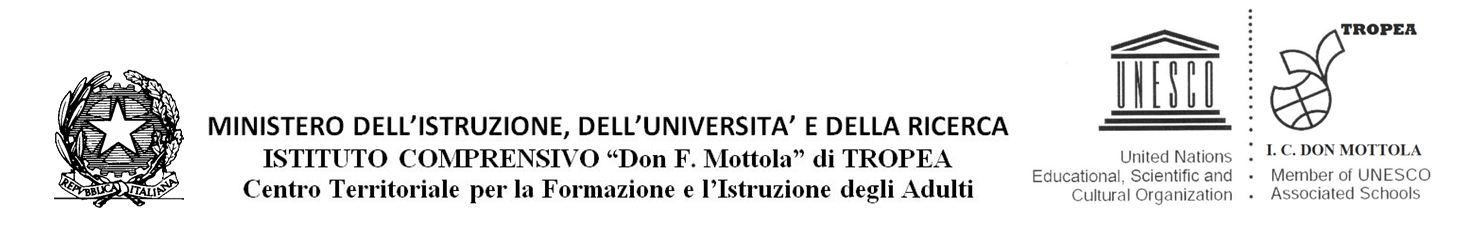 Circ.n.9Prot. 6025 IV.5                                                                         Tropea 12-11-2018                                                                                Ai Docenti Scuola dell’Infanzia Oggetto: Progetto “Ampliamento dell’offerta formativa Scuola dell’Infanzia Gasponi” – Comune di Drapia.Si informano i Docenti in indirizzo che per garantire orario completo agli alunni delle due sezioni della Scuola dell’Infanzia, non previsto dall’organico di diritto 2017-18, occorre intervenire con specifico progetto che sarà finanziato dal Comune di Drapia, sempre attento a soddisfare le richieste educative della propria comunità.Si chiede, pertanto, alle SS.LL. di comunicare entro venerdì 16 p.v. la propria disponibilità ad effettuare orario extra-scolastico che verrà retribuito come previsto dal contratto scuola.IL DIRIGENTE SCOLASTICODott.ssa Giuseppina PROSTAMOFirma autografa sostituita a mezzostampa ai sensi dell’art. 3 c.2 del D.lgvo 39/93